BỘ GIÁO DỤC VÀ ĐÀO TẠO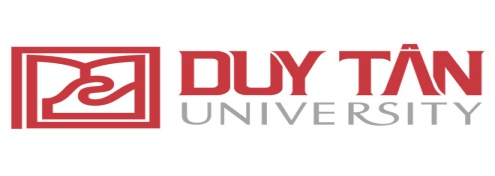 TRƯỜNG ĐẠI HỌC DUY TÂN
PHIẾU XÁC NHẬNSinh viên tốt nghiệp tham gia và nộp hồ sơ ứng tuyển Ngày hội việc làm 2018PHẦN 1: THÔNG TIN ỨNG VIÊN1. Họ và tên: …………………………….....................................................................2. Giới tính:……………………………………………………………………………3. Ngày tháng năm sinh:………………………………………………………………4. Nơi sinh:……………………………………………………………………………5. Mã sinh viên:……………………………..Lớp:……………………………………6. Hệ đào tạo:………………………………..Khoa:………………………………….7. Ngành đào tạo:……………………………Chuyên ngành:………………………..8. Địa chỉ thường trú/tạm trú:…………………………………………………………9. Điện thoại:………………………………………………………………………….10. Email:……………………………………………………………………………..PHẦN 2:  THÔNG TIN THAM GIA ỨNG TUYỂN TẠI NGÀY HỘI1. Vị trí ứng tuyển:…………………………………………………………………...2. Tên nhà tuyển dụng nhận hồ sơ:…………………………………………………...3. Số hồ sơ ứng tuyển trong ngày hội:………………………………………………..PHẦN 3: THÔNG TIN VIỆC LÀM CỦA SINH VIÊN (NẾU SV ĐÃ XIN ĐƯỢC VIỆC)1. Tên đơn vị:…………………………………………………………………………………..2. Địa chỉ:………………………………………………………………………………………3. Vị trí làm việc:………………………………………………………………………………(Sinh viên dã xin được việc làm không cần xác nhận của đơn vị tuyển dụng)XÁC NHẬN CỦA NHÀ TUYỂN DỤNG TẠI HỘI CHỢ                   SINH VIÊN	                                                                                                              (Ký, ghi rõ họ tên)XÁC NHẬN CỦA LÃNH ĐẠO KHOA